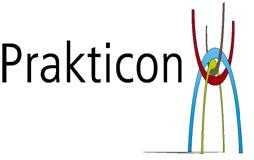 Prakticon is een school voor praktijkonderwijs. Jongeren worden voorbereid op arbeid of vervolgonderwijs.Het onderwijs op Prakticon is gebaseerd op de Big Picture filosofie, waarin het uitgangspunt is dat de leerling centraal staat. Dat doen wij door onderwijs persoonlijk te maken. Elke leerling heeft zijn persoonlijk leer- en ontwikkelingsplan waarbij wordt uitgegaan van de interessegebieden en motivatie van de leerling. Hierbij worden de ouders intensief betrokken. Leren vindt plaats in de echte wereld. Dit betekent dat leerlingen in de echte wereld ontdekken of hun interesse ook werkelijk hun interesse is. Meer informatie over onze school kun je vinden op www.prakticon.com.Prakticon is per 1 september 2018 op zoek naar een nieuwe collega!Conciërge/assistent leerroute consumptief voor circa 0.7 fteDe vacatureWegens pensionering van onze huidige conciërge en de plannen die we voor onze leerroute consumptief hebben, zijn wij op zoek naar een nieuwe collega. Wij zoeken daarbij iemand die goed met leerlingen om kan gaan en het een leuke uitdaging vindt hen te begeleiden bij de interne stage in de kantine, restaurant en keuken. In samenwerking met de docent consumptief ga je de leerroute consumptief een impuls geven en geef je als gastheer/gastvrouw uitvoering aan ideeën over het restaurant van Prakticon. Daarnaast verricht je conciërge werkzaamheden. Wij zoeken iemand die zelfsturend kan werken en de handen uit de mouwen wil steken. Je bent representatief, vrolijk, makkelijk in de omgang en een fijne collega. Inschaling vindt, afhankelijk van je ervaring, plaats in schaal 4 van de CAO VO.Jouw sollicitatieJe kunt tot 1 juni 2018 je sollicitatiebrief met motivatie en een recente CV per e-mail versturen naar j.derksen@prakticon.com. Bij voldoende geschikte kandidaten sluiten we de vacature mogelijk eerder.AlgemeenPrakticon maakt deel uit van de Stichting Achterhoek VO. Op de site van Achterhoek VO worden vacatures geplaatst: www.achterhoekvo.nl.Acquisitie naar aanleiding van deze advertentie wordt niet op prijs gesteld.